ПОСТАНОВЛЕНИЕот 10 апреля  2019 г. № 64Об отмене Постановления Администрации сельского поселения поселения Алькинский сельсовет муниципального района Салаватский район Республики Башкортостан №9 от 21.07.2008 года «Положение о порядке проведения конкурса на замещение вакантной 	должности»В целях приведения муниципальных правовых актов в соответствие с федеральным законодательством, Администрация сельского поселения Алькинский сельсовет муниципального района Салаватский район Республики Башкортостан ПОСТАНОВЛЯЕТ:1.Отменить постановление Администрации сельского поселения Алькинский сельсовет муниципального района Салаватский район Республики Башкортостан №9 от 21.07.2008 года «Положение о порядке проведения конкурса на замещение вакантной 	должности».2.  Обнародовать настоящее Постановление на информационном стенде Совета сельского поселения Алькинский сельсовет муниципального района Салаватский район Республики Башкортостан по адресу: Республика Башкортостан, Салаватский район, с.Алькино ул.Кольцевая дом 6 и разместить на информационном сайте Администрации сельского поселения Алькинский сельсовет муниципального района Салаватский район Республики Башкортостан по адресу: http://cp-alkino.ru.3. Контроль за исполнением настоящего Постановления оставляю за собой.Глава сельского поселения                                                           Р.Г.НизамовБашκортостан РеспубликаһыСалауат районымуниципаль   районыныңӘлкә ауыл советыауыл биләмәһе Хакимиэте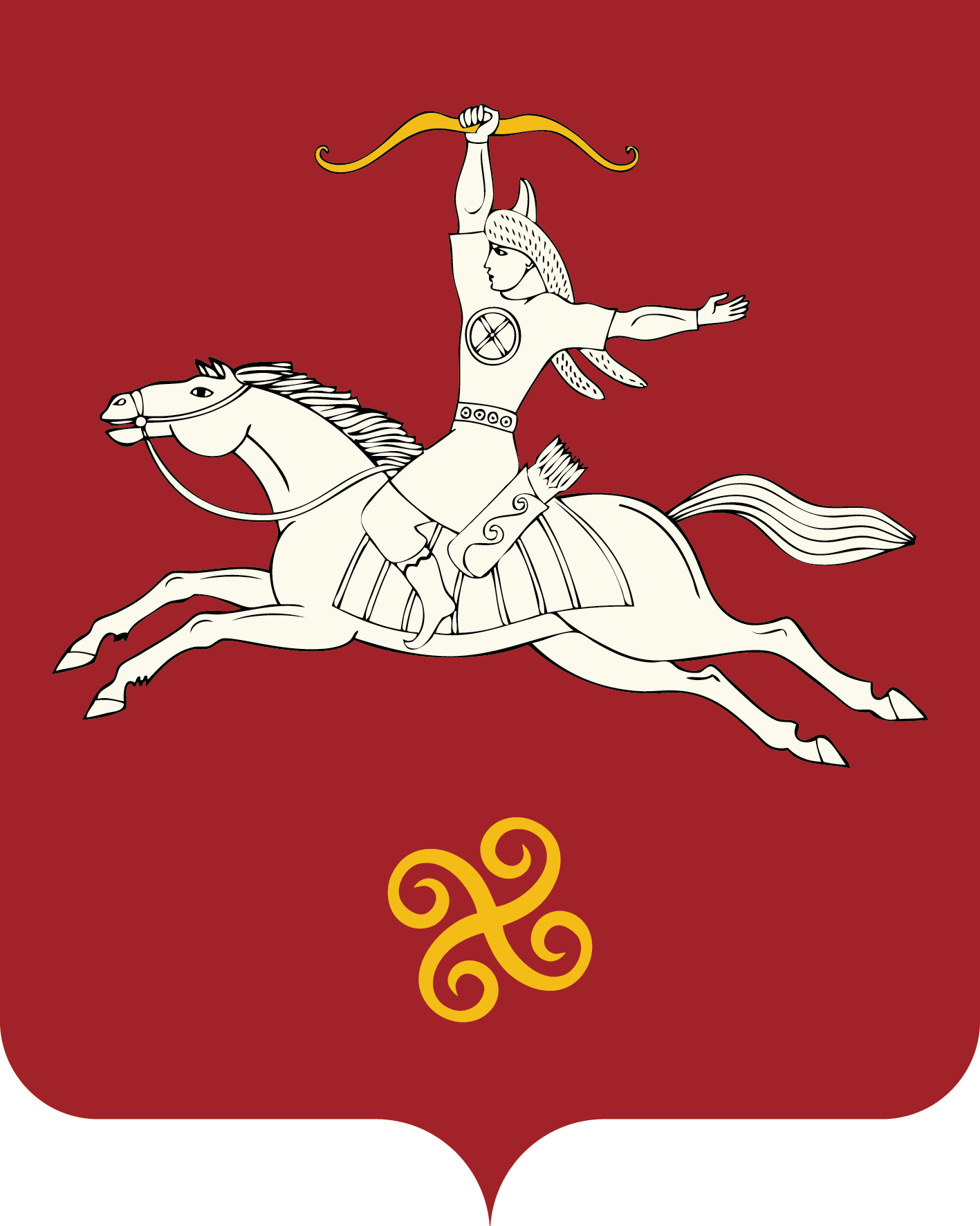 Республика БашкортостанАдминистрация сельского поселенияАлькинский   сельсоветмуниципального районаСалаватский район452481, Әлкә ауылы, Ќуласа урамы, 6тел. 2-65-71, 2-65-47452481, с.Алькино,  ул.Салавата, 6тел. 2-65-71, 2-65-47